Publicado en Menorca el 16/08/2017 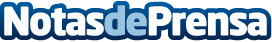 Llega "ARTIEM HALF MENORCA" y estos son los 8 alimentos indispensables para el deportistaEl próximo 24 de septiembre se celebra la tercera edición del popular "HALF MENORCA", ahora Artiem Half Menorca, en virtud del acuerdo de tres años entre la cadena hotelera y la famosa Triatlhon. Al hilo del patrocinio, Artiem, expertos en deporte y cultura sana, nos cuentan cuáles son los alimentos más recomendados para un deportistaDatos de contacto:Artiem Fresh People912 91 15 00Nota de prensa publicada en: https://www.notasdeprensa.es/llega-artiem-half-menorca-y-estos-son-los-8_1 Categorias: Nutrición Baleares Entretenimiento Eventos Otros deportes http://www.notasdeprensa.es